sv. Ludvík Grignion de Montfort 
Ludovicus Maria Grignion de Montfort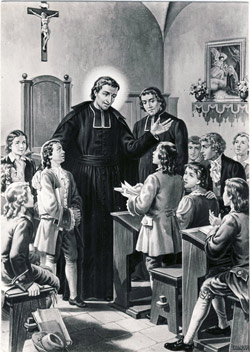 Zpracoval:  Jan Chlumský
28 dubna, nezávazná památkaPostavení: kněz, zakladatel kongregace SMMÚmftí:  1716ŽIVOTOPISNarodil se v bretaňské obci Montfort. V Paříži se stal knězem. Učil o cestě svatosti vedoucí k Ježíši skrze Marii. Papežem Klementem XI. byl jmenován apoštolským misionářem Francie. Podílel se na založení kongregace Dcer Moudrosti a položil základ mužské řeholní komunitě s pozdějším názvem Montfortská Mariina společnost. Po vyčerpávající službě zemřel ve 43 letech.Jeho mariánské spisy obsahují proroctví o poslední době Církve.ÚVAHY  PRO MEDITACIOHLAŠOVATEL BEZPEČNÉ CESTY K JEŽÍŠIPocházel ze západní Francie, kde se 31. 1. 1673 narodil a byl pokřtěn v Montfortu 20 km východně od Rennes. Jeho otec byl notářem, byl temperamentní a prudký. Asi po dvou letech se jejich rodina přestěhovala o několik kilometrů dál do vlastní zemědělské usedlosti Bois-Marquer patřící k obci Iffendic. Ludvík byl druhý z 18 sourozenců, z nichž osm brzy zemřelo.Ludvík byl od 11 let v jezuitské koleji sv. Tomáše Becketa v Rennes, kde studovalo dva tisíce mladíků. Spřátelil se tam s Claude Poullartem, pozdějším zakladatelem Otců Ducha svatého a s Janem Křtitelem Blainem. V Rennes měl Ludvík také strýce knězem a ten se stal jeho důvěrníkem. Do Rennes se po dvou letech přestěhovala také rodina Grignionova.Ludvík byl inteligentní, pilný, umělecky založený, poněkud plachý a hluboce zbožný. Tak ho viděli jeho profesoři. Při modlitbě v kostele P. Marie Karmelské se rozhodl pro kněžství. Po osmi letech studia v Rennes čekalo na něj dalších osm let studia teologie v Paříži.Rozloučil se s rodinou a v přechodu přes most Cesson viděl symbolický vstup do nového života, který chtěl žít v úplné závislosti na Boží Prozřetelnosti. Své přesvědčení o milujícím Otci vyjádřil tím, že prvnímu žebrákovi dal své zavazadlo, chudákům všechny peníze a s dalším žebrákem si prý vyměnil šaty. To byly jeho první radostné kroky důsledného života podle evangelia. Prožíval štěstí v důvěře v Boží prozřetelnost a jídlo i přístřeší si cestou vyžebrával. Svoji svobodu pociťoval v dokonalém odevzdání se Boží Lásce, Věčné a Vtělené Moudrosti, Ježíši Kristu.V Paříži byl ubytován s chudými seminaristy a na přednášky docházel. Do semináře sv. Sulpice se dostal až po dvou letech. Profesoři poznali i tam jeho nadání a dobré vlastnosti. Jeho "slabostí" byla láska k chudým a snaha sloužit lidem na pokraji společnosti. Ztotožňoval se s těmi nejvíce zanedbávanými. U sv. Sulpice pracoval jako knihovník a byl dychtivým čtenářem knih o mariánské úctě. Značně si rozšiřoval své obzory studiem duchovních spisů významných osobností včetně církevních Otců. Velmi dobře znal Bibli a hodně ji používal. Toužil být misionářem chudých ať ve Francii nebo v cizině. Vyvrhelům lidské společnosti se rozhodl hlásat radostnou zvěst o Boží lásce, o tom, že Ježíš je miluje i o Mariině mateřské péči. Jeho touha směřovala k tomu, aby Ježíš a jeho Matka byli co nejvíce lidmi milováni.Ve 27 letech slavil svou primici v chrámu sv. Sulpice 5. 6. 1700. Jeho další kněžská služba trvala stejně jako jeho studium jen 16 let. Působil zprvu mezi misijními skupinkami a vykonával službu v chudobinci v Poitiers i v pařížském Generálním špitále.Uvažoval o tom, zda ho Bůh nevolá někam dál do misií a odebral se roku 1706 hledat radu k papeži Klementu XI. Ten si všiml mimořádných Božích darů, které Ludvík obdržel a jeho nabídku, týkající se vzdálených misií zamítl. Místo toho jej jmenoval apoštolským misionářem a poslal zpět do vlasti, zaplavené tehdy jansenismem, aby tam obnovoval Církev.Ludvík de Montfort se vrátil pěšky do Poitiers a v moci Ducha hlásal evangelium a učil o křestním zasvěcení Věčné a Vtělené Moudrosti, Ježíši Kristu, Synu Panny Marie. V Poitiers začal také s Marií Louisou Trichet zakládat ženskou řeholní kongregaci Dcer Moudrosti. Ze slepé učinil představenou.Ač byl ovlivňován jezuity a sulpiciány, vstoupil r. 1710 do třetího řádu sv. Dominika. V oblasti západní Francie uspořádal na dvě stě misií a exercicií. Jedni ho obdivovali, druzí odmítali. Jeho životní styl byl považován za nedůstojný. V tašce přes rameno nosil Bibli, breviář a poznámkové bloky. V některých diecézích mu biskupské konzistoře ani nedovolily kázat. Bylo-li řečeno, že má Ludvík de Montfort mnoho nepřátel odpověděl, že nezná jiných, než kdo by mu lichotili a dobře o něm mluvili a že má za své nejlepší přátele ty, kteří mu působí velké kříže. Asi nebylo ojedinělou událostí, že na ulici něžně sebral umírajícího, špinavého nemocného žebráka jako v Dinanu a odnesl ho do nejbližšího řeholního domu volaje na vrátného: "Otevřete Ježíši Kristu!"Jeho kázání byla plná vlastních zkušeností s Boží láskou a Mariinou mateřskou péčí a přiváděla k víře tisíce duší. Doporučoval denní svaté přijímání a mariánskou úctu. Učil cestě, kterou šel sám: "Skrze Marii k Ježíši". Učil, že čím víc je naše duše oddána Marii, tím víc se odevzdává také Ježíši Kristu. Poukazoval na to, že v takové formě zbožnosti lze vidět dokonalou obnovu křestních slibů a závazků. Věřící se v ní odevzdává Panně Marii, aby skrze ni zcela patřil Kristu. Panně Marii proto, že byla nejvhodnější cestou, kterou si sám Ježíš vyvolil, aby ho spojila s námi a aby on nás přijal k sobě. A Ježíš je naším cílem. Skrze něj a za spolupůsobení Ducha svatého, který je nazýván snoubencem Mariiným, se setkáváme s Otcem. Maria nás tak uvádí do vztahu k trinitárnímu tajemství. Jak uvedl svatý Otec Jan Pavel II., který cele patřil Marii: "Žádný Mariin zásah v obnově křesťanů se neděje v konkurenci s Kristem, nýbrž pochází od něho a ona je mu k službám. Pochopil jsem, že nemohu vyloučit Matku Páně ze svého života, aniž bych přehlížel vůli trojjediného Boha. Celá kristocentrická a mariánská spiritualita, které učí L. Monfort, vychází z Trojice a k ní směřuje."S tímto učením Ludvík de Montfort úspěšně bojoval proti jansenismu, kterým nasáklo i vyšší duchovenstvo. Úspěchy rozpoutaly proti němu bouři pekla a on všechna protivenství přemáhal trpělivostí, mírností a pokorou, nelekaje se veřejného mínění. Při misii v Pontchateau za pomocí tisíců lidí postavil pahorek a na něm vytvořil Kalvárii, aby se stala poutním místem. Před posvěcením ji biskup nařídil zrušit. Ludvík de Montfort odpověděl tisícům očekávajícím posvěcení Kalvárie: "Doufali jsme, že zde budeme mít Kalvárii, vybudujme ji však ve svých srdcích! Tam bude Kristův kříž stát lépe než na kterémkoli jiném místě."V roce 1713 založil druhou kongregaci "Misionáři Tovaryšstva Mariina", kněžskou společnost známou jako Montfortovi misionáři a po jeho smrti z ní byla "Montfortská Mariina společnost" (SMM). Tato společnost se rozšířila po celém světě. V roce 1715 založil "Učitelský řád Bratří sv. Gabriela" za účelem výuky katechismu chudých. Někde je uváděno i ošetřování nemocných.Následkem vyčerpání Ludvík de Montfort těžce onemocněl a jako 43letý zemřel 28. 4. v St-Laurent-sur-Sèvre jako "nevolník Ježíšův v Marii". Tím se nazval napodobujíce Marii (Lk 1,38) i ap. Pavla (Řím 1,1) přičemž v novozákonním smyslu pojem nevolníka, služebníka či otroka chápe jako naprostou láskyplnou závislost.Zanechal perly duchovní poezie a duchovní traktáty, které měly pozoruhodný vliv na Církev. Jeho spisy jsou plné proroctví a nazírání do posledních dob Církve. Jeho nejvýznamnějším dílem je knížka "O pravé pobožnosti k přesvaté Panně."V roce 1838 byl Řehořem XVI. prohlášen ctihodným, o 50 let později byl Lvem VIII. blahořečený a 20. 7. 1947 byl kanonizován Piem XII.PŘEDSEVZETÍ, MODLITBASvoji životní cestu svěřím do ochrany a péče nebeské Matky a s ní se vydám k plnění Boží vůle způsobem její láskyplné závislosti na Bohu.Modlitba Ludvíka Maria de Montfort: "Jsem celý Tvůj a všechno, co mám, je Tvé, můj milý Ježíši, skrze Marii, Tvou svatou Matku.""Bože, věčná moudrosti, Tys učinil svatého kněze Ludvíka Maria vynikajícím svědkem a učitelem úplného odevzdání se Kristu, Tvému Synu, prostřednictvím jeho svaté Matky; veď i nás touto duchovní cestou, abychom ve světě šířili Tvé království. Prosíme o to skrze Tvého Syna Ježíše Krista, našeho Pána, neboť on s Tebou v jednotě Ducha svatého žije a kraluje po všechny věky věků. Amen"(závěrečná modlitba z breviáře)Se souhlasem autora ze stránkách www.catholica.cz připravil k tisku Iosif Fickl 